2024年3月5日税务系统面试试题【面试形式】结构化小组面试【面试题量】3【追问情况】无【面试时间】候考室考场15分钟，记总时间， 点评回应还是一分钟，答题是223情景模拟要求互动所以多一分钟。【考场情况】15分钟备考，候考室有题本、纸笔，题本上不可以写字；草稿可以带入考场。【其它情况1】7位考官，1位记分员，1位监考。每天现场出分。当天晚上出体检名单。【其他情况2】山西：部分考场不允许携带手表，带手表的同学会统一将手表集中保存。河北、江苏：考官介绍规则之后，交代：在点评回应不要说假大空的话，切重点1.请分析以下这三组词语之间有什么共同特征，组内有什么差别点，请分别展开具体分析。A.华为 比亚迪B.京东 拼多多C.抖音 微信【参考解析】列夫托尔斯泰有一句名言：幸福的家庭都一样，不行的家庭各有各的不幸。家庭如此，企业亦如此。对于这三组企业之间的异同我是这么理解的。A组的华为、比亚迪从共同点来看，作为同在深圳的两家企业，虽经营主业不同，都是成功且受人尊重的企业。其最大的共同特征在于：其一，聚焦主业、深挖不止，直至勇立潮头。华为在通信行业摸爬滚打30余年，自主研发领先全球的5G技术，海思芯片、鸿蒙系统核心技术等；比亚迪则在新能源电池和汽车领域长期深耕细化，研发出了安全性高、续航能力强、体积小的刀片电池，从而确保了其新能源汽车产业领军地位。其二，极强的社会责任感和历史使命感，华为持续网罗全球顶尖人才，推动和引领通信技术发展；而比亚迪响应国家战略，把推动新能源电动汽车作为己任。其三，作为领军人物的老总高瞻远瞩。任正非在受美国打压多年前就启动备胎计划，着手研发打造“中国芯”，在被掐断芯片供应仍能浴火重生；即使被美国打压，任正非仍然把苹果手机作为最好的老师来学习，展示了作为企业家的胸怀与魅力；比亚迪深耕新能源电动汽车领域二十余年，同样离不开王传福高瞻远瞩的战略眼光和战略定力。其四，融合工业链能力强。华为遭美国打压，能很快推出Mate 60手机，比亚迪的高效产能之所以能实现，甚至核心技术和配件都能实现自供，都与其高效的产业链融合能力也是分不开的。当然，A组两家企业的不同点也是显而易见的。其一，行业不同。华为主要涉及通信设备及解决方案、手机研发制造、芯片设计、云计算、储能、IT设备制造等业务；而比亚迪主要涉及动力电池的研发制造、新能源汽车制造及手机代工领域；其二，着力点不同。华为利用其极强的研发能力，对各种通讯和IT前沿技术进行研究，并及时实现产品化落地，惠及行业诸多领域；比亚迪坚持在电动汽车领域不断耕耘，实现电池技术的创新性突破，带领国产新能源汽车走向全球。B组的京东和拼多多。相同点方面：其一、都是非常成功的电商平台，为消费者提供便捷高效的网络购物渠道，消费者可通过平台购买各种商品。其二，其商品都是通过快递派送给消费者，且平台承诺七天无理由退货，用户购物体验好；其三，平台根据自身优势和经营策略，都有相应的折扣优惠和自己定期的促销活动；拼多多的砍价、拼团，定期的送现金活动等；而京东则主打“618”京东年中购物节，以及各色的行业商品购物卡等，具有独特的客户粘性和吸引力。二者的不同点表现在以下几个方面。其一，商品的质量和品牌方面。京东更注重高端品牌和知名品牌的销售，而拼多多则主打“团购模式”,所售商品主要为价格低廉的非知名品牌商品。其二，物流配送。京东坚持自建仓储及快递体系，配送速度及售后服务优势明显。则通过订单集中处理优化物流效率，通过与相关物流、快递公司合作来压缩成本，降低运营风险；其三，拼多多有着很强的社交属性，其注重用户之间的互动和参与度，用户可创建拼团或加入拼团、砍价等。京东则更针对用户快速物流体验和商品的高品质追求。C组的抖音和微信。二者的共同点如下：其一，都受益于通信技术的推动和发展，微信诞生于2G网络时代背景，抖音则作为大众社交短视频媒体平台，出现在4G通信普及的时代；其二，微信和抖音作为网络社交平台，让社交的空间和时间限制得以消除，交流更加快捷，且用户可以随时对自己的生活、内心世界进行展示、创作和表达；其三，立足于庞大的用户群体基础，微信和抖音都拥有着日活量几个亿的用户群体，这使得它们在传播信息及满足用户方面具有庞大的平台优势。二者的不同点在于：其一，微信作为即时通讯工具，主要通过信息、表情、语音、视频通话、文件发送等实现与朋友、家人、同事的沟通；抖音作为短视频分享平台，用户可以通过短视频的分享，更侧重于视频的即时拍摄、发布，展示自己的才艺、生活等内容；其二，流量机制和商业模式不同。抖音以播放量为主，但凡符合平台相关要求，符合大众需求，便会获得极大地流量吸引力；微信则更多地是以粉丝量为载体。抖音主要通过广告、直播带货等方式为盈利核心点；微信则依靠其公众号广告推送、微信支付以及形形色色的小程序等方式为其盈利核心点。总之，三组企业虽然领域不同，行业有差异，但都是中国的优秀民营企业，在国家发展，保障民生，促进经济方面发挥着举足轻重的作用，在我们的生活和工作中发挥了不可替代的作用，都以科技创新作为企业的核心，代表着民族企业的形象，成为了各个行业的楷模。在未来也将不断发挥承载更大的责任和担当。2.税务局近期要开展一次主题教育活动，培养青年干部的能力本领，以下五个主题每个设计一个活动形式，并就其中一个具体展开说说你的策划思路。（1）理想信念（2）崇法守纪（3）业务培训（4）责任担当（5）社交礼仪【参考解析】税务青年是税收事业发展的生力军，做好主题教育活动有助于打造政治上靠得住、业务上撑得起、作风上过得硬的年轻干部队伍，为年轻干部搭建成长平台，努力成为可堪大用、能担重任的时代新人。对此，在组织活动中要紧扣时代脉搏，贯彻税务精神。其活动形式有：1、“焦桐花开再读焦裕禄”税务青年读书联谊会；2、“明德守法、完善自我”交流会；3、“为青春赋能，在基层淬火”融媒体应用培训课程；4、“团组织+社会组织+青年干部”业务骨干与青年“老带新”实践；5、“内强素质 外塑形象”公务礼仪讲座。下面就第二“明德守法、完善自我”交流会进行阐述。首先，会上传达开展青年干部“明德守法、完善自我”专项行动有关精神，请老同志亲身实例阐述会议的积极作用，并集体观看《系好“第一粒扣子”》警示教育片。其次，以“明德守法、完善自我”为主题上专题党课，结合习近平总书记对税务青年干部的期望、《中国共产党员工作条例》等内容，详细阐述税务青年干部应该具备的政治素养、业务素质和纪律意识，为青年干部的成长指明方向。另外，青年干部分两组开展“90、00青年说”活动，大家立足岗位职责和个人实际，开展严守“政治关、道德关、品行关”大讨论，深入交流研讨，谈思想认识、谈短板不足、谈努力方向，在“学、讲、用”中增强坚定理想信念、明德守法、完善自我的自觉性主动性，更好为国税发展贡献青春力量。最后，以学习指导实践，以实践检验学习成效；真正将纪律规矩内化于心、外化于行，并通过让学员们体验当一回纳税人、做一次基层税务干部，了解纳税人缴费人和基层干部群众的操心事揪心事，通过对税收工作的不同视角观察和体验，也从中寻找和发现自身工作中的差距不足。3.某快餐公司要推广一个新品，进行前期市场调研，公司项目部有五个人，他们都向主管提出了一些建议，希望主管听取建议。小张：可以通过短视频平台进行调研，短视频平台传播速度快，互动性强，经济性价比高，还有能够调研群众问题。小李：应该用电视广播这些传统媒体进行调研。小陈：应该用社交平台开展调研。小胡：应该在地铁公交等城市交通上进行调研。小王：可以在办公大楼等城市人流量比较大的地方开展调研。选择一个身份作为沟通方，现场模拟，下一顺位考生需扮演被沟通方主管予以配合（A-B,B-C, C-A），答题时间3分钟，两人均需发言，被沟通方考生不可不说话。【参考解析】我选择小王进行模拟，考生开始模拟小王：领导，您有时间没，方便跟您汇报下工作不？主管：嗯嗯，你说。小王：咱们项目部现在不是要开展一项调研嘛，我想我们这次的调研就直接针对咱的目标客户进行调研，直接就把这次调研放线下，在各个写字楼旁边进行调研。因为咱这次推出的产品还是针对的是白领人群，结合他们忙于工作没有时间，工作强度大等因素打造的产品，主打的就是健康、高效，能够得到消费者的认可才是关键，那我们这次不如直接就对接到我们的客户进行了解。主管：你说这个确实我想过，不过上班族都是忙于工作，很多人都不愿意配合啊小王：这个我确实也考虑了，因为上班族嘛，都是来也匆匆去也匆匆。我们可以趁着中午下班时间或者是下午下班时间在办公园区的门口对客户进行调研，为了能够让大家配合，我想着是我们可以做一些产品小样，在调查的时候进行发放，用这种方式方法来调动大家的配合度。主管：嗯，确实，这样子还能提前宣传一波，不过一人一个小样，成本不太好控制啊，而且打工族下班时间也不统一啊小王：这样子其实有两个问题呢，一个是成本高，另一个是数据也不全面，但我们可以采取帮带的形式啊。在调查中给予我们产品好评的客户，让他们对拉带同事帮我们完成调研啊，当然我们也要实名登记，给他们承诺，让他在我们的该系列产品发放的时候成为会员，等产品发放或者后续有什么好产品都让他们作为首批体验者，甚至在后续的营销中给他们特价服务。主管：嗯，这个方法好，能够调动他们的积极性，还能够为以后的推广打下客户群体，很好。但是这样工作量就比较大，我们现在人手又不是很多小王：哈哈，领导，确实我们这些人完成这个工作就很有压力，既要记录客户的意见和建议，又要调动客户帮我们推广的积极性，确实就需要更多的人。那领导看能不能和文传部、营销部进行合作，毕竟这次调研也帮助咱公司进行了宣传，还挖掘了潜在客户，一举多得嘛。主管：这个，嗯，我问问再说吧。这样，你先把你刚才说的做一个详细的策划书，具体怎么做，怎么配合，以及调查问卷怎么设计等前期工作做好。下班之前我们确定下来方案。小王：好的，领导，那您先忙，我现在就回去整理。2024年3月6日税务系统面试试题【面试形式】结构化小组【面试题量】3题【追问情况】无【面试时间】30分钟【考场情况】15分钟备考候考室有题本、纸笔，题本上不可以写字；题本、纸笔均可以带入考场。侯考什么都不让带，只有身份证和准考证，现场电脑抽签决定顺序，三个考场同时进行。有人引导去备考和考场，然后不让考生三个交流。【其他情况】辽宁：5个考官，4男1女。要求注意答题质量，不要说官话套话重复话安徽：要求点对方问题，不允许带配饰，领带当场摘下，手表可以带。广西：结构化小组，ABC号。考场在六楼，全程有人引导。进场抽签之后拿号码除以3,就大概知道自己是ABC了。备考写题的时候，是没有还剩几分钟的提醒的，电子钟也看不到，要自己分配时间，面试的时候时间就在眼前，面试时座位离考官很近。云南：考官明确要求点评环节点评内容不能重复，并且要求提出改进措施，不能说套话。河南：候考室准备有咖啡热水和农夫山泉卫生纸口罩创可贴。电脑抽签，是否同岗看抽签结果。有完全不同岗的，也有两人同岗的。新疆：点评环节仅限问题1. 70年前，抗美援朝志愿军雄赳赳气昂昂跨过鸭绿江，抗美援朝战争锻造形成的伟大抗美援朝精神，是弥足珍贵的精神财富。40年前，改革开放的总设计师邓小平亲手在祖国的南海边陲一个小渔村画了一个圈。而今，脱贫攻坚取得全面胜利，我国已全面建成小康社会，迈向第二个百年目标。请你谈谈你的感悟。【参考解析】看到这个题目，我第一感觉就是非常的自豪和骄傲，身为中华儿女，我感觉到我们现在所享受的一切高质量生活，所有的岁月静好都是有人在替我们负重前行，如果信仰有颜色，我想那一定是中国红。70年前，面临被美国列强的侵略，我们战士凭着视死如归的精神为国而战，被称为最可爱的人。40年前，我们敢于改革开放，打开国门，发展经济建设，摆脱过去一穷二白的局面，助力经济腾飞。如今，我们已经全面建成小康社会，也完成了长达八年的脱贫攻坚战。9899万贫困人口，12.8万个贫困村。132个贫困县在现行标准下如期脱贫，我们也正朝着第二个百年奋斗目标而努力前进。我想，这一切的成绩都离不开我们中国共产党的坚强领导，离不开我们党始终为人民谋福祉的坚定理想和信念，更离不开战士们、干部们的英勇奋斗，我再次向他们致敬。从他们身上我也感受到了奉献、团结和奋斗的力量。那么作为新时代新青年，我们生逢盛世，也应当不负盛世，我们也必须要看到当前正处于百年未有之大变局，还是存在诸如贫富差距以及社会矛盾等诸多问题的，因此，我们不能松懈，要继续真抓实干、持续奋斗。习近平总书记在新年贺词中提到冬至阳生，我们青年人就是祖国的太阳，民族的未来。我们要承担起我们这一代人的责任，在今后更要发扬奋斗精神，为实现第二个百年目标做出自己的贡献，在日常工作和生活中要坚持做到以下两点。一是学思想，强党性，我们可以在晚上睡觉前打开学习强国APP，学习今天最新的党政方针，了解最新的时政新闻，和网友进行PK答题，坚决做到增强四个意识。坚定四个自信，做到两个维护，坚定自己的政治立场，做到听党话，跟党走。二是努力奋斗，为社会做出自己的贡献，但是奋斗不一定都是金戈铁马，身披麒麟甲，可以是在本职岗位上兢兢业业，也可以是日常小事，比如春节期间回到老家，帮助乡里乡亲的祖辈们，教他们学会如何使用智能手机，帮助他们跨过数字鸿沟，教会他们如何关注公众号，查看养老金的领取情况，学会医保线上支付等等，让他们享受到科技带来的便利。我想这也是在奋斗，也是在做贡献。所以，只要我们全社会都乐于学思想、强党性，勤奋斗，善奉献，我们的第二个百年目标就一定指日可待。2.你是某评选小组负责人，你及四名组员正在组织评选比赛，他们的分工及性格特点如下。现在市局稽查部门要抽调一名业务骨干去参加多部门联合打击涉税执法专项行动。请问你会选择谁去，理由是什么，接下你会如何安排工作。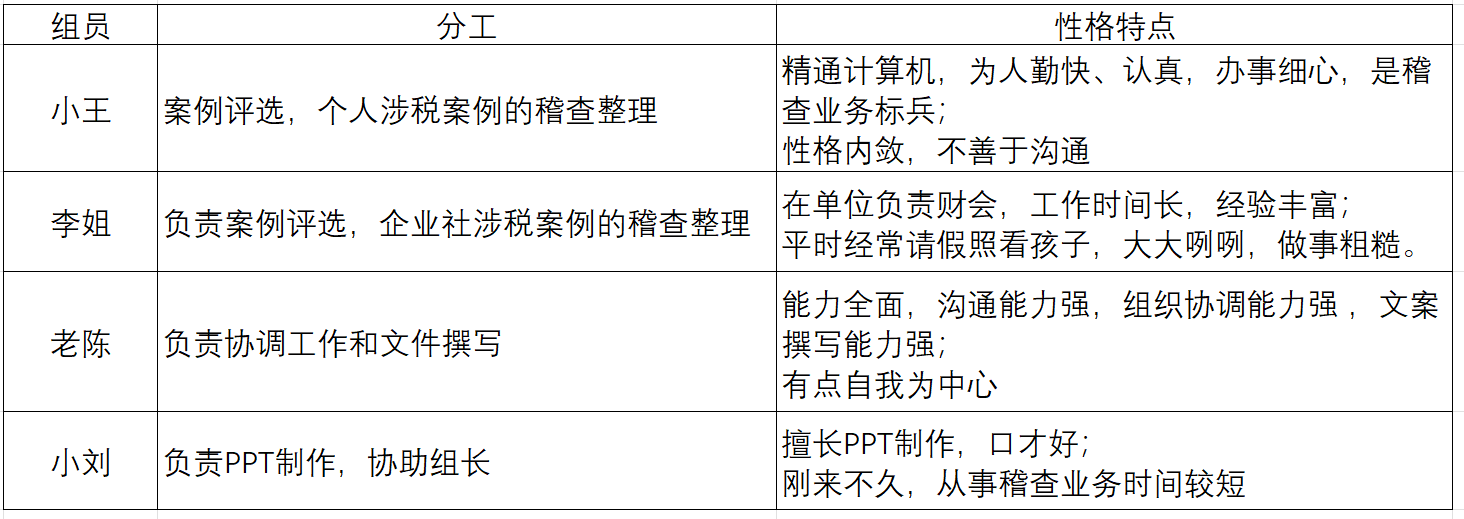 【参考解析】我推荐小王参加多部门联合打击涉税执法专项行动。其一是因为小王是稽查业务标兵，为人又勤快认真，符合了本次涉税执法专项行动对人员的基本要求，其二是因为小王不善于沟通，我作为小组负责人，也想借此机会锻炼一下小王的沟通能力，弥补一下他的短板。另外李姐因为平时经常请假照顾孩子，老陈有点自我为中心，而小刘因为刚来单位不久，都不太合适，所以推荐小王参加本次行动。关于本次的评选比赛，我会做如下安排：第一，我会立即把本次推荐小王参加多部门联合打击涉税执法专项行动的决定告诉他，让他做好准备，同时我也会鼓励小王在本次的专项行动中多与其他部门的同事沟通和交流，一来提高自己的沟通能力，二来还能够提升自身的专业能力。第二，我也会把小王参加部门联合打击涉税执法专项行动告诉组内其他成员，让大家有所准备。同时我会接替小王的工作，负责本次企业涉税案例的稽查整理工作，与李姐相互配合，由于李姐做事稍微有点儿粗糙，因此在本次的稽查整理中，我会格外严谨细致，避免因为疏忽大意而出现整理上的问题。第三，在本次的评选比赛中，我和李姐相互配合，做好个人和企业涉税案例的稽查整理工作，老陈负责协调和文案的撰写工作，小刘负责PPT撰写工作。俗话说：“单丝不成线，独木难成林”，相信在我的统筹安排下，一方面配合好多部门联合打击涉税执法专项行动，另一方面也能组织好本次的评选比赛。3.临近大学毕业季，需要找工作，面对当前就业压力大，且你的父母逐渐变老的情况，你有以下几种选择:①父亲是军人，想让你参军磨练意志；母亲想让你回家工作，不想你离家太远吃苦。②一家旅游投资商开发项目看中了你的专业能力，想让你留在乡村工作，因为你的专业与这家企业对口，村支书也很支持。③你的异地恋女友让你去她的家乡找他，她家里有公司，建议你去她家公司上班，想与你一起生活。你会选择哪一个就业方向?并向未选择的其他两个人进行沟通。【参考解析】针对于三种就业方向，我会选择方向②，留在乡村做旅游开发，理由如下：一、响应国家乡村振兴的政策落实。2024年中央一号文件公布，提出有力有效推进乡村全面振兴“路线图”，其中强调：以提升乡村产业发展水平，打好乡村全面振兴漂亮仗。而旅游开发正是对乡村这块宝地全面振兴的有利措施之一。同时，这股乡村旅游的势头已经在网上酝酿良久，也在群众的心头沉淀许久，而且我们有充分的优秀典型可以参考，如最早通过农家乐带动农村发展的陕西袁家村，以民宿吸引消费群体从而发展经济的浙江莫干山，整合乡村闲置资源吸引大批游客的广东连平。这些案例给我们的乡村旅游发展提供了强有力的参考，也是我选择这一内容的底气。二、填充旅游需求缺口，提升国内经济内需。如果说《孤注一掷》这部电影的上映，让人们感觉到惶恐，那么河南卫视记者深入缅北解救身陷囹圄的受害者就让人意识更加清醒，认识到旅游并非只有国外香，哈尔滨旅游大热便是意识觉醒的结果。此外，三年疫情对国内经济的打击不可谓不重，人们把钱存进银行不愿意拿出来，经济流通陷入被动，而此时高性价比的乡村旅游，一方面可以安抚高经济压力下人们的精神需求，另一方面也可以促进消费，带动经济的良性循环，所以，乡村旅游振兴势在必行。三、践行专业所学，实现人生价值。乡村振兴不是某一个人、某一个群体的事，也不单单是政府的责任，新时代的青年人应该肩负自己的历史使命，扎根基层，向上发展。2022年中国青年报社社会调查中心联合问卷网调查显示：70.4%的受访青年建议挖掘乡村本土文化、传统文化，展现了年轻人对于乡村刻板印象的转变，也代表着我的想法。另外，我深知由于历史遗留问题，乡村人口结构严重失衡，老龄化严重，劳动人口缺失，需要年轻人来做建设，同时在这个几乎为白纸的平台也能让年轻人充分发挥自己所学，因此，青年人深入农村发展无疑是双向奔赴。综上所述，我认为方向二是不二之选。当然，对于父母和女友，我也会充分做好安抚。针对父母，理解他们爱子则为子计之深远的苦心，可以趁毕业到就业的空白期，回到家里陪伴父母，带着他们去感受如今乡村发展的势头，让他们能够意识到我所做的事业不是昙花一现，我也不是没有理想的躺平者，相信身为军人的父亲，身为军嫂的母亲能够理解我想要肩负的责任，并予以支持。与此同时我也要保证多打电话，多视频，安排上每年带父母体检的计划，充分掌握他们的身心健康。针对女友，要特别感谢女友父母对我的看重和支持，但也要表示年轻人该有自己的责任感，如果没有自立能力也是对女友的不负责任，所以诚恳道歉并希望女友父母理解。另外，除了自己的事业，我也会充分尊重女友的职业选择，如果女友愿意，我们可以一起做乡村振兴的事业，如果女友有自己的梦想，我也会充分支持她，异地恋不易，正确的婚恋观更是难能可贵，我会做好时间安排，也会坚定自己想与女友共度余生的信念，向女友求婚，给女友充分的安全感。以上就是我的回答。